Evaluación formativa 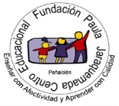 “Escritura Creativa”Nombre: _______________________________________________________La siguiente evaluación tiene como objetivo monitorear tu proceso de aprendizaje, es decir, verificar lo que has aprendido durante las últimas semanas. Los contenidos trabajados fueron:Comprensión de textos literarios (cuentos) y no literarios (noticias).Aplicación de estrategias de comprensión lectora. (Predecir, visualizar leer, destacar palabras desconocidas, releer, etc)Escritura creativa.“Recuerda revisar tus guías y texto de estudio antes de realizar esta evaluación”1. Escribe un cuento siguiendo la siguiente estructura:Tema: “La familia”Escribe un título acorde a la historia. Escribir los nombres propios con mayúscula. Usar punto seguido, al finalizar una oración. Punto aparte, al finalizar un párrafo.Escribir con letra clara y ordenada.Utilizar coma al enumerar ideas o elementos.Recuerda la estructura de un cuento (inicio – desarrollo – cierre)Realiza una autoevaluación de tu cuento, completando con una X, la siguiente pauta.MI CUENTO:___________________________________________________________________________________________________________________________________________________________________________________________________________________________________________________________________________________________________________________________________________________________________________________________________________________________________________________________________________________________________________________________________________________________________________________________________________________________________________________________________________________________________________________________________________________________________________________________________________________________________________________________________________________________________________________________________________________________________________________________________________________________________________________________________________________________________________________________________________________________________________________________________________________________________________________________________________________________________________________________________________________________________________________________________________________________________________________________________________________________________________________________________________________________________________________________________________________________________________________________________Rúbrica de Escritura CreativaPuntaje total: 15 pts.Esta evaluación deberá ser entregada como plazo máximo el día viernes 08 de mayo a través de la plataforma alexia (classroom) o al correo: monicaortega.pjq@gmail.com Mi cuento …LogradoMedianamente logradoNo logrado Tiene un título acorde a la historia.Presenta la estructura de un cuento.Se respetan las mayúsculas y los signos de puntuación.Posee comas al enumerar las ideas.AspectosIndicadores de evaluaciónLogrado(3pts)Medianamente logrado (2pt)No logrado (0pt)Contenido El tema y la idea central se presentan de forma clara.Organización Las oraciones y párrafos presentan ideas claras; la escritura, en general, presenta una secuencia lógica de las ideas (inicio-desarrollo y cierre)CreatividadEs creativo en la creación de su cuento.Vocabulario Uso adecuado del vocabulario.Ortografía, acentuación y puntuación La escritura de las palabras y el uso de los signos es el correcto.